図書館だより第６号　平成29年9月12日発行 木津高校図書館　　≪新学期が始まりました≫長い夏休みが終わり、二学期が始まり文化祭が終了しました。まだ暑い日が続きますが、体育祭や希望の進路実現に向けて悔いの無いように活動しましょう。　　　　　　　      ※一人１枚、短冊に願い事を書いて飾ることが出来ます。～先生方からのお薦めの本 その6～下田　龍也  先生（1年６組担任・保健体育）より『青春の記録 遥かなる甲子園 聴こえぬ球音に賭けた16人』    戸部　良也　著  (双葉社)この本は、沖縄県に実在した、風疹聴覚障害児のための聾学校『北城ろう学校』（漫画では『福里ろう学校』）を舞台に、高校野球にあこがれる少年達が、幾多の困難を乗り越え硬式野球部を作り、甲子園を目指すというもの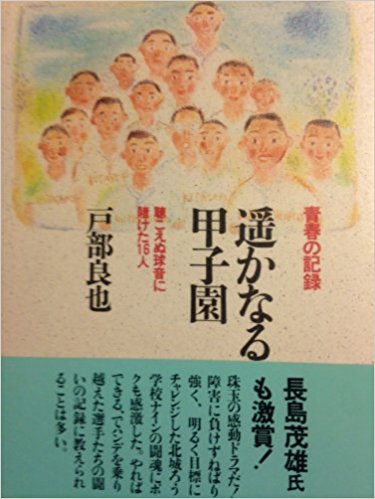 　少年達が生まれる前年の1964年は、アメリカで風疹が大流行した年であり、それは軍用地を持つ沖縄にも広まり、妊婦の中にも感染する者が多かった。そのこともあって、聴覚障害のある子どもの数が増えた。　少年達は硬式野球部を作るが、当時、聾学校は、高校野球連盟に加入できなかった。加入できなければ、大会はおろか他校との練習試合も出来ない。北城ろう学校は、当時の高野連会長・牧野直隆（漫画では中山会長）の計らいにより、特例として沖縄県大会のみへの参加を許されたのであった。　その後、野球憲章が、改正され、基本的に高等学校であれば、高校野球連盟に参加できることとなった。＊この原稿は下田先生に５月に書いていただいたものです。（図書部）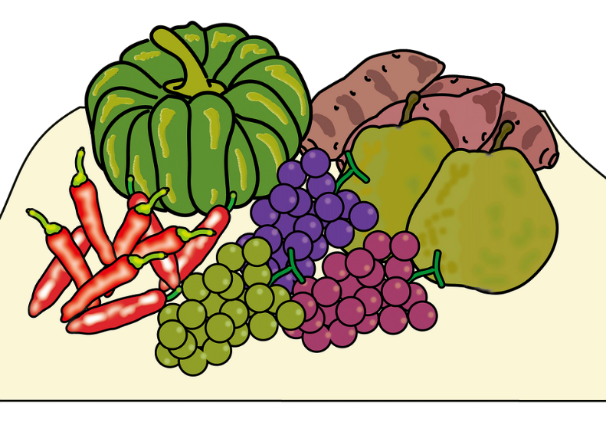 ７月の月間貸し出し数のトップ個人・・ ・1年女子103冊　　クラス・・1年1組229冊　本のタイトル・・「ディズニーそうじの神様が教えてくれたこと」「聾の形」「転生したらスライムだった件」 でした。夏休み中の本の返却がまだの人は早く返却してください。　